1.11	根据第236号决议（WRC-15），酌情采取必要行动促进全球或区域性的统一频段，以便在现有移动业务划分内为列车与轨旁间的铁路无线电通信系统提供支持；背景列车与旁轨（Rail RSTT铁路）间的铁路无线电通信系统承载列车控制、指令和运行信息，以及车载无线电设备和位于轨道侧的相关无线电基础设施之间的监控数据。2019年世界无线电通信大会（WRC）议项1.11和相关的第236号决议（WRC-15）是一些主管部门努力统一用于列车指令和控制的列车与轨旁间的铁路无线电通信系统频谱的结果。美洲国家间提案NOC	IAP/11A11/1条款理由：	CITEL各主管部门认为，没有必要专门为铁路无线电通信系统确定频谱。适用的ITU-R报告和建议书可以满足区域和全球的统一。因此，无需在本议项下修改《无线电规则》或采取规则行动。NOC	IAP/11A11/2附录理由：	CITEL各主管部门认为，没有必要专门为铁路无线电通信系统确定频谱。适用的ITU-R报告和建议书可以满足区域和全球的统一。因此，无需在本议项下修改《无线电规则》或采取规则行动。SUP	IAP/11A11/3第236号决议（wrc-15）列车与轨旁间铁路无线电通信系统理由：	关于区域和全球（频谱）统一的研究可通过ITU-R的建议书和报告得到满足。______________世界无线电通信大会（WRC-19）
2019年10月28日-11月22日，埃及沙姆沙伊赫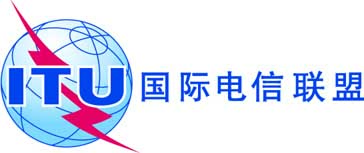 全体会议文件 11(Add.11)-C2019年6月24日原文：英文/西班牙文美洲国家电信委员会（CITEL）成员国美洲国家电信委员会（CITEL）成员国有关大会工作的提案有关大会工作的提案议项1.11议项1.11